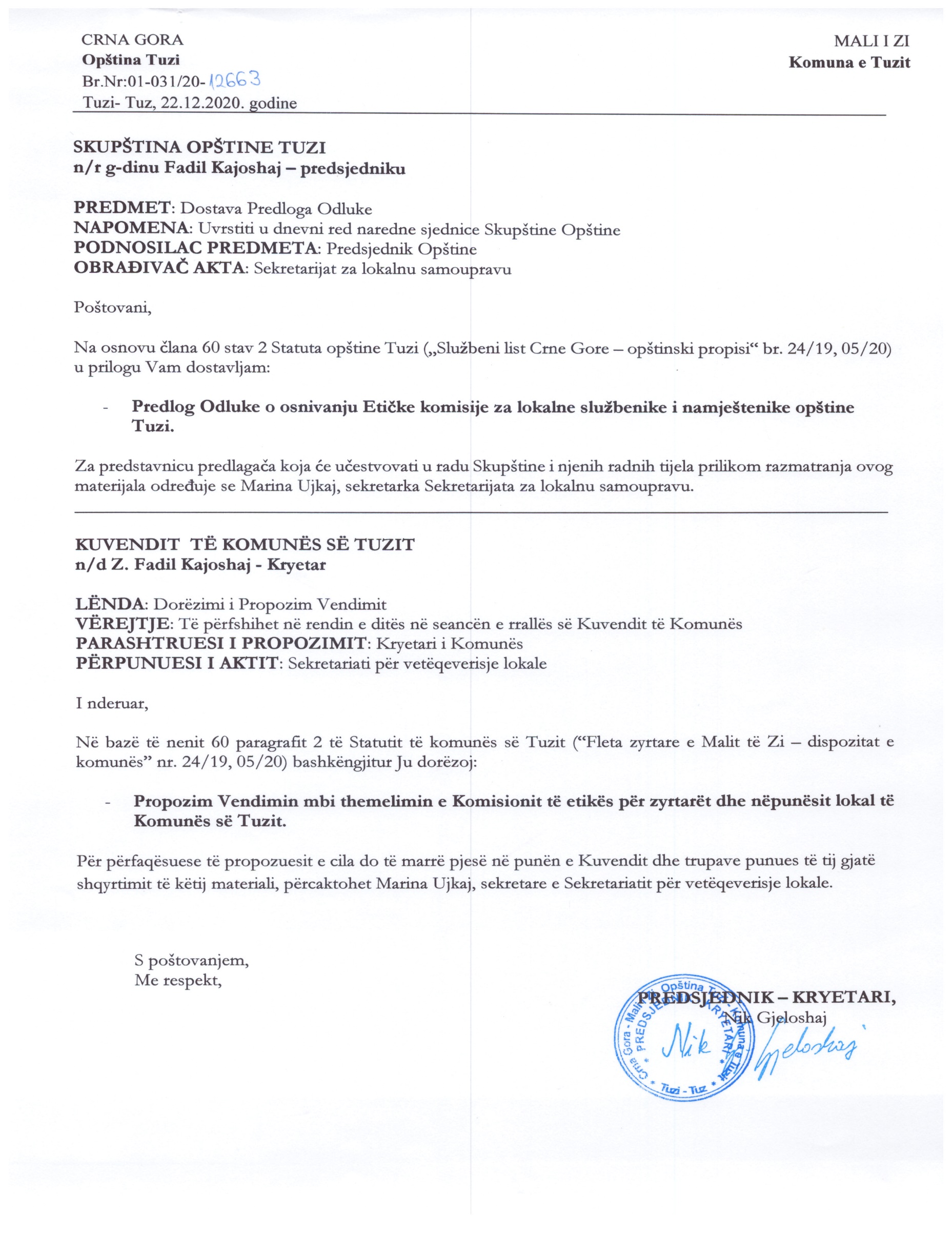 Në bazë të nenit 53 të Statutit të Komunës së Tuzit („Fleta zyrtare e MZ-dispozitat komunale“, numër 24/19 dhe 05/20) dhe nenit 18 të Kodeksit etik të zyrtarëve dhe nëpunësve lokal të Komunës së Tuzit ("Fleta zyrtare e MZ – dispozitat komunale", numër 39/19), Kuvendi i Komunës së Tuzit, në seancën e mbajtur më __.12.2020, ka sjellë VENDIMmbi themelimin e Komisionit të etikës për zyrtarët dhe nëpunësit lokal të Komunës së TuzitI DISPOZITAT THEMELORENeni 1Me këtë Vendim themelohet Komisioni i Etikës për zyrtarët dhe nëpunësit lokal të Komunës së Tuzit, (në tekstin e mëtejmë: Komisioni i Etikës), përcaktohen të drejtat dhe obligimet, përbërja, mënyra e punës, raportimi dhe çështje të tjera me rëndësi për punën dhe zbatimin e Kodeksit Etik të zyrtarëve dhe nëpunësve lokal (në tekstin e mëtejmë: Kodeksi Etik). Neni 2Shprehjet e përdorura në këtë vendim për personat fizik të gjinisë mashkullore, të njëjtat nënkuptohen edhe për personat fizik të gjinisë femërore. Neni 3Komisioni i Etikës kryen detyrat dhe obligimet e veta në bazë të Ligjit, Kodeksit Etik dhe këtij Vendimi.Komisioni i Etikës është i pavarur në punën e vet.Komisioni i Etikës për punën e vet i përgjigje Kuvendit.Neni 4Puna e Komisionit të Etikës është publike.Transparenca e punës së Komisionit të Etikës sigurohet në mënyrë të përcaktuar nga ky Vendim dhe nga Rregullorja e punës.Neni 5Mjetet për punë të Komisionit të Etikës sigurohen në Buxhetin e Komunës së Tuzit. Anëtarët e Komisionit të Etikës Kanë të drejtë në kompensimin për punën që kryejnë në Komisionin e Etikës.Kompensimi nga paragrafi dy i këtij neni përcaktohet me vendim të posaçëm të Kuvendit të Komunës së Tuzit.II TË DREJTAT DHE OBLIGIMETNeni 6Komisioni i Etikës përkujdeset mbi zbatimin dhe avancimin e standardeve të etikës dhe rregullave të sjelljes të të punësuarve të cilët janë të përcaktuara me Kodeksin e Etikës dhe me këtë Vendim dhe inicion plotësimet dhe ndryshimet e tyre.Neni 7Komisioni i Etikës është e obliguar që zyrtarit dhe nëpunësit lokale (në tekstin e mëtejmë: i punësuari), ti dorëzojë Kodeksin e Etikës dhe formularin e deklaratës së shkruar mbi pranimin dhe udhëheqjen sipas rregulloreve të tij, në afat prej shtatë ditësh nga dita e vendosjes, gjegjësisht të lidhjes së marrëdhënies së punës. I punësuari është i obliguar që deklaratën e nënshkruar mbi pranimin dhe udhëheqjen përmes të rregulloreve të Kodeksit të Etikës t’ia dorëzojë Komisionit të Etikës në afat prej tre ditësh nga dita e pranimit. Refuzimi it ë punësuarit që të nënshkruaj deklaratën në kuptimin e paragrafit 2 të këtij neni paraqet shkelje të Kodeksit të Etikës.Neni 8I punësuari ka të drejtë që para ndërmarrjes së veprimit të caktuar, komisionit të etikës ti dorëzoi kërkesë për mendim nëse ai veprim paraqet shkelje të Kodeksit të etikës dhe këtij vendimi.Komisioni i etikës jep mendimin nga paragrafi 1 i këtij neni në afat prej 3 ditësh nga dita e dorëzimit të kërkesës.Mendimi i Komisionit të etikës nuk e përjashton ngritjen e procedurës në pajtim me rregulloret e këtij vendimi për derisa i punësuari ka bërë lëshim që në kërkesë të shënoi të gjitha faktet dhe rrethanat të cilat sikur të ishin të njohura, do të ndryshonin deklarimin e Komisionit të etikës.Neni 9Komisioni i etikës është i obliguar që të informoi publikun mbi standardet e sjelljes të cilat qytetarët kanë të drejtë ti kërkojnë dhe presin nga të punësuarit në pajtim me Kodeksin e etikës, mënyrës dhe pasojave të ngritjes së aktakuzës, detyrës lajmëruese të parashtruesit të aktakuzës mbi rezultatin e procedurës sipas aktakuzës.Informimi i publikut bëhet përmes konferencave për shtyp, web sajtit, tryezave të  rrumbullakëta, prezantimeve, publikimit të udhëzuesve, publikimit të kodeksit të etikës, këtij vendimi dhe informative të ndershme në web sajtin e Komunës së Tuzit, në tabelën e publikimeve të organeve, organeve të administratës dhe shërbimit të Komunës së Tuzit, bashkësive lokale, shërbimeve publike, dhe organizatave të tjera themelues i të cilave është komuna dhe në mënyra të tjera në pajtim me rregulloren e punës së Komisionit të etikës.Neni 10Komisioni i etikës i dorëzon kuvendit raportin vjetor mbi punën, deri në fund të janarit të vitit rrjedhës për vitin paraprak.Procedura për përcaktimin e shkeljes së Kodeksit të etikësKodeksi i etikës zbaton procedurën për përcaktimin e shkeljes së Kodeksit të etikës dhe këtij vendimi dhe sjellë edhe akte të tjera në pajtim me këtë vendim.Procedurën nga paragrafi 1 i këtij neni Komisioni i etikës e inicion sipas iniciativës vetjake ose në bazë të denoncimit të qytetarëve, personave juridik, organizatave joqeveritare dhe subjekteve të tjera të cilat vlerësojnë se me aktin e caktuar ose veprimin e të punësuarit është shkelur Kodeksi i etikës.Neni 12Komisioni i etikës sjellë vendim mbi ngritjen e procedurës sipas iniciativës vetjake kur të vlerësoi se ka bazë për ngritjen e saj:në bazë të informacioneve të cilat janë lëndë shqyrtimi nga ana e organeve kompetente ose informacioneve të publikuara në media,kur i punësuari refuzon të nënshkruaj deklaratën mbi pranimin dhe udhëheqjen sipas rregullores së Kodeksit të etikës,kur i punësuari nuk dorëzon të dhënat për nevojën e udhëheqjes së evidencës,në raste të tjera të parapara me këtë vendim.	Nëse informatat nga paragrafi 1 i këtij neni janë të paplota, Komisioni i etikës kryen verifikime shtesë në pajtim me këtë vendim dhe ligjin e veçantë i cili merret me rregullimin e qasjes së lirë të informacioneve.	Në procedurën sipas iniciativës vetjake zbatohen rregulloret e këtij vendimi me të cilat është rregulluar procedura sipas denoncimit.Neni 13Denoncimi hartohet në formë të shkruar dhe përmban emrin personal të të punësuarit ose të dhënat në bazë të të cilave ajo mund të vërtetohet, vendi, koha, mënyra e kryerjes së veprimit dhe të dhënat e tjera të cilat tregojnë mbi shkeljen e Kodeksit të etikës, emrin dhe adresën e parashtruesit të denoncimit.Komisioni i etikës është i obliguar të vërtetoi dhe publikoi formularin e denoncimit.I punësuari është i obliguar që në hapësirën e vetë të punës të siguroi formularin e denoncimit në kopje të mjaftueshme dhe ta vendosin në vend të dukshëm.Procedimi në kundërt me paragrafin 3 të këtij neni paraqet shkelje të Kodeksit të etikës.Neni 14Komisioni i etikës është i obliguar të procedoi edhe sipas denoncimit anonim i cili përmban emrin personal të të punësuarit ose të dhënat në bate të cilave ajo mund të vërtetohet dhe përshkrimin e veprimit e cila tregon në shkeljen e kodeksit të etikës ose këtij vendimi.Neni 15Përveç mënyrës së dorëzimit të parapara me ligjin me të cilin rregullohet procedura administrative denoncimi dorëzohet edhe sipas mekanizmit të kutisë së vërejtjeve, propozimeve dhe sugjerimeve në pajtim me udhëzimin e kryetarit të komunës mbi procedimin e organeve të administratës së Komunës së Tuzit me palët dhe në mënyra të tjera të cilat i përcakton Komisioni i etikës.Neni 16Nëse parashtruesi në afatin e lënë nuk kryen përmirësimin ose plotësimin e denoncimit, Komisioni i etikës përcakton nëse ka elemente të mjaftueshme mbi ngritjen e procedurës sipas iniciativës vetjake.Neni 17I punësuari dhe udhëheqësi i tij dhe të punësuarit e tjerë të cilët mund të japin informata të nevojshme dhe të dorëzojnë dëshmi janë të obliguar që ti përgjigjën ftesës së Komisionit të etikës dhe të dorëzojnë dëshminë, gjegjësisht të mundësojnë këqyrjen e dokumentacionit në posedim të tyre në afatin e paraparë në ftesë, i cili nuk mund të jetë më shumë se tetë ditë. Procedimi kundër paragrafit një të këtij neni paraqet shkelje të Kodeksit të etikës.Ftesa e Komisionit të etikës përmban paralajmërim mbi pasojat e mos procedimit në kuptimin e paragrafit 2 të këtij neni.Neni 18I punësuari dhe personat e tjerë nga neni 17 i këtij vendimi mund ta shkurtojnë deklaratën, përgjigje në pyetje të veçanta, dorëzimin e dokumentit ose aktit tjetër ose vështrimin në dokumentacion nëse me këtë do të shkelej obligimi i ruajtjes së sekretit profesional ose shtetëror derisa organi kompetent nuk do ti liroi nga ajo përgjegjësi ose nëse do të rrezikohej siguria kombëtare, gjegjësisht prej fakteve të arsyetuara të cilat i vlerëson Komisioni i etikës.Neni 19Kur gjatë procedurës të siguroi të dhëna dhe dokumente të cilat në mënyrë të pa arsyetueshme mund të dëmtojnë privatësinë ose siguri personale të të punësuarit, Komisioni i etikës është i obliguar që të njëjtat ti ruaj nga qasja e palejuar dhe keqpërdorimi.Neni 20Vendimi me të cilin përcaktohet shkelja e Kodeksit të etikës ose të këtij vendimi pranë elementeve të parapara me ligj me të cilin rregullohet procedura administrative përmban dhe propozimin e eprorit të organit të administratës, udhëheqësit të shërbimit, gjegjësisht personit të autorizuar të shërbimit publik të inicioi procedure disiplinore në pajtim me ligjit dhe Kodeksin e etikës.Vendimi i Komisionit të etikës nga paragrafi 1 është ekzekutiv.Varësisht nga pesha dhe pasojat e shkeljes së kodeksit të etikës, Komisioni i etikës vendimin ekzekutiv nga paragrafi 2 i këtij neni mund t’ia dorëzoi kryetarit dhe ta publikoi në media.Neni 21Vendimi i Komisionit të etikës i dorëzohet të punësuarit, organit, organit administrative, shërbimit ose shërbimit publik në cilën i punësuari ka lidhur marrëdhënie pune, organit të administratës kompetent për udhëheqjen e evidencës qendrore kadrovike dhe i parashtruesit të denoncimit i cili ka shënuar të dhënat për dorëzim, në afat prej 15 ditësh nga dita e përfundimit të procedurës së dëshmuar.Neni 22Kur Komisioni i etikës të vërtetoi se në veprimet e të punësuarit ka elemente penale ose të veprave ndëshkimore të tjera, është i obliguar të dorëzoi paraqitje pranë organit kompetent pa vonesë.Evidenca mbi të punësuaritNeni 23Komisioni i etikës mban evidencën mbi të punësuarit (në tekstin e mëtejmë evidence).Evidenca përmban të dhënat në vazhdim: emrin e organit, të organit të administratës, shërbimit ose shërbimit publik në të cilin i punësuari ka lidhur marrëdhënie pune me datën e lidhjes së kontratës; të dhënat personale të të punësuarit; titullin zyrtar, gjegjësisht vendin e punës; vendin e punës dhe lëvizje në shërbim, aftësim profesional, vlerësimin e punës; deklaratën mbi pranimin dhe udhëheqjen sipas rregulloreve të Kodeksit të etikës, të dhënat mbi kërkesat e parashtruara për mendim në pajtim me nenin 8 të këtij vendimi; të dhënat mbi denoncimin kundër të punësuarit dhe procedurave të nxitura sipas iniciativës së Komisionit të etikës, procedurës së realizuar dhe vendimeve të Komisionit të etikës, masave disiplinore të shqiptuara, të dhënat mbi denoncimet, aktvendimet dhe vendimet të sjella në procedurën e veçantë të cilat janë në lidhje me Kodeksin etik; mënyrën e grumbullimit dhe ruajtjes së të dhënave; afatin e ruajtjes dhe përdorimit të të dhënave dhe ngjashëm.Formularin dhe mënyrën e udhëheqjes së evidencës i përcakton Komisioni për etikën.Neni 24Zyrtari përgjegjës për udhëheqjen e Evidencës qendrore kadrovike është i obliguar që Komisionit të etikës ti dorëzoi të dhëna nga neni 25 i këtij vendimi të cilat i udhëheq sipas detyrës zyrtare, në afat prej 8 ditësh nga dita e evidentimit të tyre.Të dhënat e tjera të cilat nuk janë të përfshira në evidencën qendrore kadrovike, i punësuari është i obliguar t’ia dorëzoi Komisionit të etikës në afat prej 15 ditësh nga dita e krijimit ose ndryshimit të faktit e cila është evidentuar sipas këtij vendimi, përjashtimisht të dhënave evidentimi i të cilave përket në kompetencë të Komisionit të etikës.Procedimi kundër këtij neni paraqet shkelje të Kodeksit të etikës.Neni 25Përpunimi, shfrytëzimi it ë dhënave personale, lajmërimi it ë punësuarve mbi përpunimi,, përditësimi dhe fshirja e të dhënave personale, mbrojtja e tyre gjatë përpunimit dhe punë të tjera në lidhje me evidencën bëhen në pajtim me ligjin e veçantë.Neni 26Organet e administratës, shërbimit të Komunës së Tuzit, shërbimet publik dhe organe të tjera themelues it ë cilave është komuna ( në tekstin e mëtejmë: shërbimet publike) janë të obliguara që të bashkëpunojnë me Komisionin e etikës në kërkesën e tij të shkruar. Bashkëpunimi nga paragrafi 1 i këtij neni përfshin obligimin e administratës dhe shërbimeve publike të informojnë Komisionin e etikës mbi zbatimin e Kodeksit të etikës, gjegjësisht t’ia dorëzojnë atij të dhënat, aktet dhe dokumentet e nevojshme për kryerjen e  të drejtave dhe obligimeve të përcaktuara me këtë vendim, në afat prej tetë ditësh nga dita e parashtrimit të kërkesës.Mbi procedimin e administratës dhe shërbimeve publike në kundërshtim me këtë nen, Komisioni i etikës lajmëron kryetarin.III PËRBËRJA E KOMISIONIT TË ETIKËSNeni 27Komisioni i etikës ka kryetarin dhe katër anëtar.Për anëtarë të Komisionit të etikës mund të jetë i zgjedhur qytetari i Malit të Zi me vendqëndrim në Komunën e Tuzit i cili posedon vlera të larta etike dhe gëzon me respekt në mjedisin e vetë. Neni 28Për anëtarë të Komisionit të etikës zgjidhet nga një përfaqësues:i të punësuarve në organet e administratës dhe shërbimit të Komunës së Tuzit,Organizatës së sindikatës së organeve të administratës së Komunës së Tuzit,Organizatës së sindikatës të të punësuarve në shërbimet publike,organizatave joqeveritare dhe qytetareve.Anëtarët e Komisionit të etikës nga paragrafi 1 alineja 1-4 e këtij neni duhet të kenë shkallën VII1  të kualifikimit arsimues.Anëtari i Komisionit të etikës i cili zgjidhet nga radhët e të punësuarve në organet e administratës lokale ose shërbimit duhet të ketë fakultetin juridik.Neni 29Anëtarët e Komisionit të etikës propozojnë: bashkësitë lokale, shoqëritë afariste, organet, organet e administratës dhe shërbimet e Komunës së Tuzit, organet e administratës shtetërore, organizatat sindikale, institucionet publike, shoqatat, dhomat profesionale, organizatat joqeveritare dhe subjekte të tjera.Neni 30Për anëtarë të Komisionit të etikës nuk mund të zgjedhën:këshilltarët, funksionarët lokal, personat udhëheqës në administrate, drejtorët e shërbimeve publike, anëtarët e komisionit disiplinor në administratës dhe shërbime publike,anëtarët e komisionit disiplinor në administrate dhe shërbime publike,funksionarët e partive politike (kryetarët e partive, anëtaret e  kryesive, zëvendësit e tyre, anëtarët e këshillave ekzekutiv dhe kryesor dhe funksionarët e tjerë partiak),persona kundër të cilëve udhëhiqet procedure penale ose të cilët gjendet në evidencën ndëshkimore,personat të cilat janë bashkëshort të personave nga alineja 1-5 e këtij neni ose me ta janë në afërsi të linjës së pare, pa marrë parasysh shkallën  e lidhjes familjare.Neni 31Procedura e zgjedhjes së anëtareve të Komisionit të etikës iniciohet përmes ftesës publike në shtypin e ditës dhe në web faqen i cili përmban: kushtet për zgjedhje, të dhënat mbi propozuesit e autorizuar, emrin e këshillit të cilit i dorëzohen propozimet, formën e nënshkruar, përmbajtjen dhe afatet e parashtrimit të propozimit, arsyet për ndërprerje të kandidaturës dhe çështje të tjera me rëndësi për zgjedhjen.Neni 32Propozimi i kandidatëve dorëzohet në formë të shkruar në afat prej 30 ditësh nga dita e publikimit të ftesës publike.Propozimi i kandidatëve përmban mendimin e propozuesve mbi kandidatin me të dhënat të cilët referojnë për vlerat.Në propozim nga ky nen dorëzohet:vërtetimi se kandidati nuk është në evidencën ndëshkimore dhe se ndaj tij nuk ka procedure penale,pëlqim me shkrim të kandidatit me propozim.Neni 33Nëse kandidati i propozuar nuk i plotëson kushtet për zgjedhje ose nëse nuk është i propozuar numri i nevojshëm i kandidatëve, drejtohet përsëri ftesa publike për propozimin e kandidatëve.Trupi punues kompetent për zgjedhje dhe emërime (në tekstin e mëtejmë: trupi punues) mund të zhvilloi konsultime me propozuesit dhe subjektet e tjera në lidhje me propozimet e dorëzuara.Me procedurën përcaktuese të listës së kandidatëve kujdes i kushtohet barazisë gjinore dhe përfaqësimit të barabartë të përfaqësuesve të propozuesve të ndryshëm.Neni 35Anëtarët e Komisionit të etikës i zgjedhë Kuvendi në propozim të trupit punues.Propozimi i kandidatëve përmban listën e kandidatëve për kryetarë dhe anëtarë të Komisionit të etikës.Krahas propozimit të kandidatëve, Kuvendit i dorëzohet raporti me të dhënat mbi të gjithë kandidatët e propozuar.Kuvendi sjellë vendim mbi zgjedhjen e anëtarëve të Komisionit të etikës.Në seancën e parë të radhës anëtari i Komisionit të etikës mund të jetë i zgjedhur më së shumti dy herë me radhë.Neni 36Mandate i Komisionit të etikës zgjatë katër vite.Komisioni i etikës të drejtat dhe obligimet e veta i kryen edhe pas skadimit të mandatit, deri në zgjedhjen e anëtarëve të rij të Komisionit të etikës.Neni 37Anëtarit të Komisionit të etikës i pushon funksioni para skadimit të mandatit:me dorëheqje,me ndryshim të vendbanimit,me ndalimin e shtetësisë malazeze,nëse e humbë aftësinë për kryerjen e funksionit.Në rast nga paragrafi 1 i këtij neni, Kuvendi me aktin e tij konstaton përfundimin e funksionit.Neni 38Anëtari i Komisionit të etikës mund të jetë i shkarkuar para skadimit të mandatit në rast:që ë procedurën e propozimit të kandidatëve janë shënuar të dhëna të pa sakta dhe rrethana të cilat janë me ndikim për zgjedhjen. që anëtari i Komisionit të etikës nuk kryen të drejta të veta dhe obligime në pajtim me Kodeksin etik, me këtë vendim, dhe rregulloren mbi punën e Komisionit të Etikës, me plotësimin e kushteve nga neni 31 i këtij vendimi.Në rast nga paragrafi 1 i këtij neni Kuvendi sjellë vendim mbi shkarkimin e anëtarit të Komisionit të etikës. Anëtari i Komisionit të etikës ka të drejtë që para kuvendit të deklarohet mbi arsyet e shkarkimit.Neni 39Mbi daljen e çështjes nga neni 38 dhe 39 i këtij vendimi Komisioni është i obliguar që të lajmërojë trupën punuese. Trupa punuese është e obliguar të bëjë ftesë publike  për propozimin e kandidatëve për anëtarë të Komisionit të Etikës në afat prej 15 ditësh nga dita e ndërprerjes së funksionit ose të shkarkimit para skadimit të aftit. Mandate i anëtarit të zgjedhur të Komisionit të Etikës zgjatë deri në skadimin e mandatit të Komisionit të etikës. IV MËNYRA E PUNËSNeni 40Komisioni i etikës punon në seanca.Me rregulloren mbi punën e Komisionit të etikës më afër rregullohet mënyra e punës dhe vendimmarrja e Komisionit të Etikës dhe çështje të tjera me rendësi për punën e saj në pajtim me këtë vendim. Neni 41Punët profesionale dhe administrative teknike për Komisionin e etikës i kryen Shërbimi i kryetarit të Komunës. Neni 42Komisioni i Etikës bashkëpunon edh me tjera Komisione të Etikës, këmben të dhëna dhe informata të nevojshme për procedim sipas denoncimeve dhe iniciativave personale, udhëheqje dhe azhurim të evidencave si dhe mendimet dhe sqarimet lidhur me zbatimin e rregulloreve të Kodeksit të Etikës dhe këtij Vendimi. V DISPOZITAT KALIMTARE DHE PËRFUNDIMTARENeni 43Trupi punues drejton ftesën publike për propozimin e kandidatëve përzgjedhje të anëtarëve të Komisionit të Etikës në afat prej 30 ditësh nga dita e sjelljes së këtij Vendimi.Neni 44Komisioni i Etikës është i obliguar që në afat prej 15 ditësh nga dita e konstituimit të punësuarve tua dorëzojë Kodeksin e Etikës dhe tekstin e deklaratës së shkruar mbi pranimin dhe udhëheqjen sipas rregulloreve të tij. Neni 45Komisioni i Etikës do të sjellin Rregulloren e punës në afat prej 30 ditësh nga dita e konstituimit.Neni 46Ky Vendim hynë në fuqi me ditën e tetë nga dita e publikimit në  "Fletën zyrtare të Malit të Zi  - dispozitat komunale", Numër: 02-030/20-Tuz, ___.12.2020KUVENDI I KOMUNËS SË TUZITKRYETARI,Fadil KajoshajA r s y e t i mBaza ligjore:Sjellja e Vendimit mbi themelimin e Komisionit të etikës për zyrtarët dhe nëpunësit lokal të Komunës së Tuzit mbështetet në nenin 53 të Statutit të Komunës së Tuzit (“Fleta zyrtare e MZ – dispozitat komunale” nr. 24/19 dhe 5/20), me të cilin është paraparë që Kuvendi sjellë rregullore dhe akte tjera të përgjithshme. Me nenin 18 të Kodeksit të etikës të zyrtarëve dhe nëpunësve lokal të Komunës së Tuzit (“Fleta zyrtare e Malit të ZI – dispozitat komunale”, nr. 039/19) e cila thotë se me Vendimi mbi themelimin e Komisionit të etikës më afër përcaktohen të drejtat dhe obligimet, përbërja, mënyra e punës, deklarimi dhe çështjet e tjera me rëndësi për punën e tij dhe zbatimin e Kodeksit të etikës.Arsyet për sjellje:Arsyet për të cilat sjellet ky venit janë që përmes tij përcaktohen të drejtat dhe obligimet, përbërja, mënyra e punës, raportimi dhe çështje të tjera me rëndësi për punën dhe zbatimin e Kodeksit të etikës të zyrtarëve dhe nëpunësve lokal, (në tekstin e mëtejmë: Kodeksi i etikës).Përmbajtja e Vendimit:Ne kreun I dispozitat themeloreMe këtë Vendim themelohet Komisioni i etikës për zyrtarët dhe nëpunësit lokal të Komunës së Tuzit (në tekstin e mëtejmë: Komisioni i etikës), përcaktohen të drejtat dhe obligimet, përbërja, mënyra e punës, raportimi dhe çështjet e tjera me rëndësi për punën e tij dhe zbatimin e Kodeksit të etikës të zyrtarëve dhe nëpunësve lokale, (në tekstin e mëtejmë: Kodeksi i etikës). Puna e Komisionit etik është publike. Mjetet për punë sigurohen nga Komuna e Tuzit. Ne kreun II të drejtat dhe obligimetKomisioni i etikës është i obliguar që zyrtari apo nëpunësi lokal ti dorëzoi kodeksin etik në afat prej shtatë ditësh nga dita e lidhjes së marrëdhënies së punës. Më pas i punësuari nënshkruan deklaratën në afat prej tre ditësh nga dita e pranimit. Komisioni i etikës i dërgon kuvendit raportin vjetor. Gjithashtu parashikohet procedura për përcaktimin e shkeljes së Kodeksit të etikës, të drejtat dhe obligimet e Komisionit të etikës edhe zyrtarëve dhe nëpunësve lokal. Evidenca mbi të punësuarit. Evidenca përmban të dhëna në vijim: emërtimin e organit, organin e administratës, shërbimit ose shërbimit publik në të cilin i punësuari ka lidhur marrëdhënie pune së bashku me datën e lidhjes së kontratës; të dhënat personale të të punësuarve, titulli zyrtar, gjegjësisht vendi i punës; vendi i punës dhe lëvizja në shërbim; aftësimi profesional, notimi i punës; deklaratë mbi pranimin dhe udhëheqjen sipas rregulloreve të Kodeksit të etikës; etj.Në kreun III përbërja e Komisionit të Etikës Komisioni i etikës ka kryetarin dhe katër anëtarë. Parashihen kushtet të cilat duhen të jenë të plota nga ana e anëtarëve të Komisionit të etikës. Gjithashtu është paraparë edhe kush nuk mund të jetë anëtarë i Komisionit të etikës. Në kreun IV mënyra e punësKomisioni i etikës punon në seanca. Komisioni i etikës bashkëpunon edhe me tjera Komisione të etikës, shkëmben të dhëna dhe informacione të nevojshme për procedim sipas ankesave dhe iniciativave personale, etj																							 Në kreun V dispozitat kalimtare dhe përfundimtareKomisioni i etikës do të sjellin Rregulloren e punës në afat prej 30 ditësh nga dita e konstituimit. Ky Vendim hynë në fuqi me ditën e tetë nga dita e publikimit në "Fletën zyrtare e Malit të Zi – dispozitat komunale". 